Массаж и самомассаж кистей и пальцев рук с использованием различных предметов.ГРЕЦКИЕ ОРЕХИ. 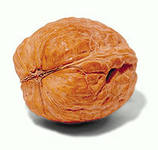 Грецкий орех положить между ладонями. Прокатывать его от основания ладони к кончикам пальцев и обратно.Грецкий орех положить между ладонями, делать круговые движения,Постепенно увеличивая нажим и темп.Катать  два ореха между ладонями движениями вверх- вниз, по кругу.Удерживать два (три) ореха между любыми растопыренными пальцами одной руки, обеих рук.Два ореха держать в одной руке и вращать одним вокруг другого.Упражнения желательно сопровождать проговариванием стихов:- прокачу я свой орех по ладоням снизу вверх,А потом обратно, чтоб стало мне понятно.- Научился два ореха между пальцами держать.Это в школе мне поможет буквы ровные писать.-Три ореха я возьму, между пальцами зажму.Раз, два, три, четыре, пять, орехи сложно удержать!-Я катаю мой орех, чтобы стал круглее всех.-Вокруг Земли Луна летает, а вот зачем – сама е знает.КАРАНДАШИ.Растирание ладоней шестигранным карандашом, несколькими карандашами  движения вверх- вниз. Ладони расположены вертикально (горизонтально).Удерживать карандаш каждым согнутым пальцем, двумя любыми согнутыми пальцами под счет до 10. Удерживать карандаш пальцами, расположенными так: указательный и безымянный сверху, средний и мизинец – снизу.Стихотворение:-Карандаш в руке катаю, между пальчиков верчу.Непременно каждый пальчик быть послушным научу.-Карандаш в руке катаю, я ладошки растираю.Я ладошки разотру, рисовать потом пойду.МАССАЖНЫЕ ЩЕТКИ И КОЛЮЧИЙ МЯЧИК.Ребенок катает мяч или круглую щетку для волос между ладонями движениями вверх- вниз сначала медленно, затем увеличивает темп и приговаривает: У сосны, у пихты, елки очень колкие иголки.Но еще сильней, чем ельник, вас уколет можжевельник!Массаж ладоней круговыми движениями мяча – на ударные слоги стихотворения:Гладила мама- ежиха ежат:« Что за пригожие детки лежат! »Прокатывание мяча между растопыренными пальцами от большого пальца и обратно сначала одной, потом другой руки.Движения соответствуют тексту:Я мячом круги катаю (между ладоней по кругу),Взад – вперед его гоняю (движения вверх- вниз),Им поглажу я ладошку. А потом сожму немножко.Каждым пальцем мяч прижмуИ другой рукой начну.А теперь последний трюк-Мяч летает между рук (переброс мяча из рук в руки)ЭСПАНДЕР КИСТЕВОЙ (МЯЧИК РЕЗИНОВЫЙ, ГРУША ОТ ПУЛЬВЕРИЗАТОРА.Сжимание – на ударные слоги:- Сжать кольцо пожжет нам сила с волей пополам.Станут пальчики сильнее, а головушка – умнее.-Я друзей своих встречаю.Им всем руку пожимаю.ВОЗДУШНЫЕ ШАРЫ НАПОЛНЕНЫЕ СОЛЬЮ. КРУПОЙ, МЕЛКИМИ КАМУШКАМИ.Массировать каждый пальчик снизу вверх, сверху вниз круговыми движениями.Массаж ладоней круговыми движениями, движениями вверх – вниз.Эти шарики беремИми ручки разомнем.Каждый шарик не простой-Этот с солью, с рисом тот.Меж ладошками кладемИм ладошки разотрем.Вверх и вниз его катаем Свои ручки развиваем!Можно шар катать по кругу,Перекидывать друг другу.Раз, два, три, четыре, пять- Нам пора и отдыхать!ЧЕТКИ, БУСЫ.                                                                    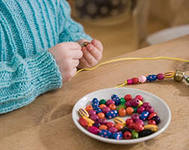 Считать количество бусин в прямом и обратном порядке.Перебирать бусы и называть дни недели, месяцы, имена и т.д.Щелчки каждым пальцем по подвешенным бусам.Катать бусины между ладоней:- Покатаю я в руках бусины - горошки.Станьте ловкими скорей пальчики, ладошки.Нанизывать бусины на леску:- Я сижу и не скучаю.Бусы маме собираю. Нанизала бусы я –Рада мамочка моя!ПЕРЧАТКИ С НАШИТЫМИ ПУГОВИЦАМИ. 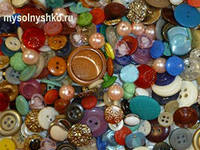 Нажимать на всю поверхность ладони и пальцы под счет до 10;Делать растирающие движения ладони и пальцев вверх- вниз и по кругу.ПОРОЛОН С НАШИТЫМИ ПУГОВИЦАМИ.( Пуговицы нашиты в ряд): указательный и средний пальцы « шагают» по ряду из пуговиц. Одновременно называя  дни недели, месяцы, считая пуговицы, называя слоги или слова на отрабатываемы звук;( Нашитые пуговицы изображают клавиатуру): дети нажимают сначала пальцами одной, потом другой  и обеими руками вместе на « клавиатуру», сопровождая игру пальцев  произнесением звуков, слогов, слов, чистоговорок, стихов.ПОЛИЭТИЛЕН.Кусочки размером примерно 1.5 х 2 детские ладони. Ребенок комкает пальцами  в ладонь, начиная с уголка.Кусочки полиэтилена из кулачка торчать не должны. Сначала можно помогать себе другой рукой, но потом выполнять это упражнение только одной рукой. Вместо полиэтилена можно взять носовой платок.- У меня живет проглот-Весь платок он скушал, вот!Сразу стало у проглотаБрюхо, как у бегемота!ИГРЫ С ПАЛЬЦАМИ С ИСПОЛЬЗОВАНИЕМ РАЗНООБРАЗНОГО МАТЕРИАЛА. БЕЛЬЕВЫЕ ПРИЩЕПКИ.                                             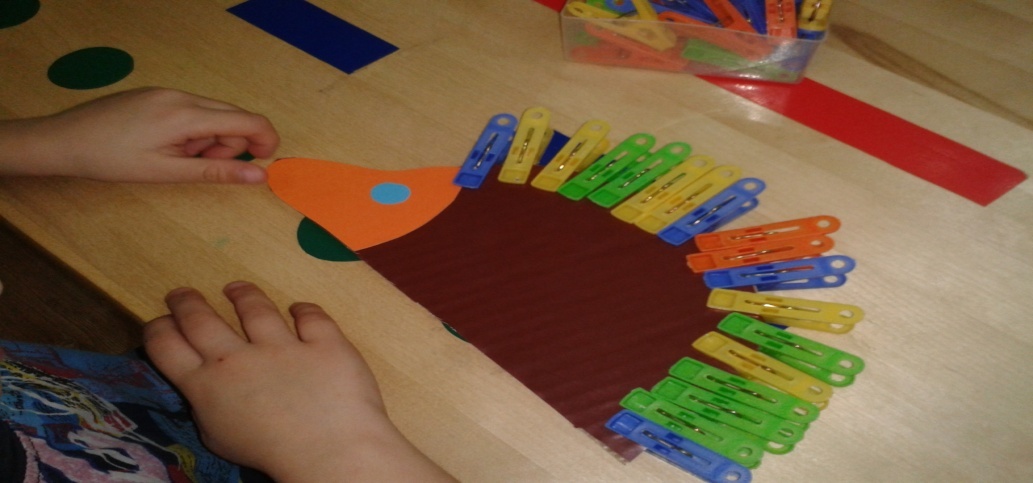 Взять не тугие пластмассовые прищепки, поочередно « кусаем» подушечки пальцев на ударные слоги стихотворения от большого пальца к мизинцу (котенок кусается):-Кусается сильно котенок – глупыш, он думает: это не палец, а мышь (смена рук)Но я же играю с тобою, малыш, а будешь кусаться – скажу тебе « Кыш!»- Большаку дрова рубить, а тебе воды носить, А тебе печь топить, а тебе тесто месить,А малышке песни петь, песни петь да плясать, родных братьев потешать.Натянуть веревочку на уровне  плеч  ребенка и дать несколько прищепок. На каждый ударный слог стиха делается одно соответствующее движение: Прищеплю прищепки ловко я на мамину веревку.КРУПА.                                                             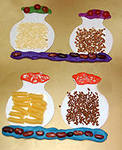 Предлагаем детям сортировать, угадывать с закрытыми глазами, катать, между большим  и указательным пальцами, придавливая поочередно всеми пальцами обеих рук к столу. Стараясь при этом делать вращательные движения. Интересно детям выкладывать разные фигуры  по контуру, трафарету или по замыслу.В чашку насыпать два вида крупы. Предложить сортировать в две разные чашечки:-Я помощницей расту. Своей маме помогу.Я крупу переберу, рис от гречки отберу!Выложить из фасоли или гороха дорожку; прямую, волнистую и т. д. (по образцу, трафарету или самостоятельно):-Я горошины возьму, выложу дорожку.Побежали по дорожке зайчик, белка, козлик.Рассыпать на столе 10 горошин, прижимать каждую горошину по очереди к столу пальцами сначала одной рукой потом другой. Затем покатаем горошинку пальцем по кругу, прижимая ее к столу:Дома я одна скучала, горсть горошинок достала.Прежде чем игру начать, надо пальчику сказать:« Пальчик, пальчик, мой хороший, ты прижми к столу горошек.
    Покрути и покатай и другому передай»Насыпать в кружку горох. На каждый ударный слог перекладывать горошины по одной в другую кружку:Снегирь и сорока, и клест, и синица – зимуют у нас эти чудные птицы.И чтоб они жили по – прежнему с нами, мы будем кормить их, конечно же сами.Насыпать горох в блюдце. Ребенок большим и указательным пальцами берет горошину и удерживает ее остальными пальцами. Потом берет еще одну, еще одну, еще одну и так набирает целую горсть. Каждая горошина берется на ударный слог:Зернышки все, что хозяйка давала,Курочка клювом по штучке склевала.Насыпать в кастрюлю горох или фасоль. Ребенок запускает туда руку и делает движения, имитирующие работу рук при замешивании теста, приговаривая:-Мы тесто месим, мы тесто месим:Нас тщательно все промесить попросили.Но сколько не месим и сколько, ни мнемКомочки опять и опять достаем.« ВОЛШЕБНЫЙ КОЛОДЕЦ»: насыпать в глубокую пластмассовую банку фасоль и положить в нее мелкие игрушки (от киндеров). Ребенок с закрытыми глазами должен назвать найденный предмет. Можно подобрать игрушки на закрепляемые звуки:В ведре не соль, совсем не соль,А разноцветная фасоль.На дне игрушки для детей,Мы их достанем без затей.РЕШЕТКА ДЛЯ РАКОВИНЫ, ПОДСТАВКА ПОД ГОРЯЧЕЕ. ( Ребенок «ходит» указательным и средним пальцами по клеткам, на каждый ударный слог стиха, делая по шагу. Он может поворачивать в любом направлении, «ходить» одной, другой, обеими руками): «Кто живет в моей квартире»Раз , два, три, четыре, пять, всех могу пересчитать:Папа, мама, брат, сестра, дедушка и я, вот и вся моя семья.«Зоопарк»В зоопарке мы бродили, к каждой клетке подходилиИ смотрели всех подряд – медвежат, волчат, бобрят.ВЕРЕВКА С УЗЕЛКАМИ.( Завязать на веревке узелки – до 12, ребенок перебирает узелки пальцами)На каждый узелок называть день недели( по порядку), месяцы, времена года, гласные звуки, членов семьи:Это пальчик – дедушка, этот пальчик – бабушка.Этот пальчик – папочка, этот пальчик  - мамочка.Этот пальчик – Я. Вот и вся моя семья.Веревку с узелками подвешивают вертикально (это лиана):Там, где с деревьев свисают лианы, разные в джунглях живут обезьяны:Лазают там шимпанзе, павианы, есть и гориллы, орангутаны.Лезет, лезет альпинист-В этом деле он артист.В этом деле он артист.По скале и по веревкеОн наверх залезет ловко!Завязывание или развязывание на отрезке шнура заданного количества узелков.ВЕРЕВОЧКИ.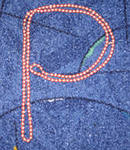 Различной длины и цвета заплетать в косички, выкладывать буквы, цифры. Цветы, животных по контуру, самостоятельно:Для моей сестрички я плету косички Из шнура и из тесьмы, с нею очень мы дружны.ШНУРКИ.Разместить на столе шнурок зигзагом и предложить ребенку « перепрыгнуть « каждым пальчиком через изгибы ручейка. Нанизывание на шнурок различных фигурок с дырочкой посередине в заданной последовательности( цветок, звезда, домик и т.д.)ПРОБКИ ОТ ПЛАСТИКОВЫХ БУТЫЛОК, ТЮБИКОВ ЗУБНОЙ ПАСТЫ. ПУГОВИЦЫ С УГЛУБЛЕНИЯМИ.Две пробки кладем резьбой вверх, указательный и средний пальцы встают на них как «ноги». Двигаемся, делая по шагу на каждый ударный слог стиха. Можно «ходить» одной, другой, двумя руками одновременно(4 пробки):- Пальчик- мальчик, где ты был?С этим братцем в лес ходил, с этим братцем щи варил,С этим братцем кашу ел, с этим братцем песни пел.-Мы едим на лыжах, мы мчимся с горы,Мы любим забавы холодной поры!